МИНИСТЕРСТВО НАУКИ И ВЫСШЕГО ОБРАЗОВАНИЯ РОССИЙСКОЙ ФЕДЕРАЦИИ ПЕНЗЕНСКИЙ ГОСУДАРСТВЕННЫЙ УНИВЕРСИТЕТКафедра «Педагогика и психология»Курсовая  работапо дисциплине «Педагогика»на тему «Мультипликационное кино как средство развития изобразительного творчества в рисовании у первоклассников» Выполнил студент: Пижонкова Олеся Дмитриевна                                                                            (ФИО)Пенза, 2021г.ВВЕДЕНИЕВажной задачей современной системы образования является раскрытие творческого потенциала каждого учащегося, поскольку творчески мыслящий человек, креативный, является востребованным в современном обществе. Развитие творческих навыков в ребенке необходимо начинать с самого раннего возраста. Особой чувствительностью к творческой деятельности обладают учащиеся начальных классов. Это обусловлено психологическими особенностями младших школьников: склонностью к образному мышлению, эмоциональностью, впечатлительностью и т.п. Поэтому педагогу следует привлекать младших школьников к творческим работам. Существует большое количество способов развития творческих способностей. Данная работа посвящена изучению мультипликационного кино как средства развития изобразительного творчества в рисовании у первоклассников. Технология мультипликационного кино является инновационной технологией в развитии творческого потенциала. Она требует от детей умения создавать творческие продукты с применением ИКТ. Актуальность исследования обусловлена тем, что современная система образования находится на этапе обновления, который характеризуется переходом от традиционной формы обучения к инновационной. Это велит педагогам активно внедрять в учебный процесс средства ИКТ и обновлять методы обучения. Инновационным методом развития творческих навыков в рисовании у школьников является мультипликационное кино. Объектом исследования является процесс развития творческих навыков у младших школьников.Предметом исследования является мультипликационное кино как средство развития изобразительного творчества в рисовании у первоклассников.Цель исследования заключается в изучении мультипликационного кино как средства развития изобразительного творчества в рисовании у первоклассников.Для достижения цели необходимо выполнить следующие задачи:1. Изучить педагогические основы развития изобразительного творчества в рисовании у первоклассников; 2. Изучить возможности применения средств мультипликации для развития изобразительного творчества сюжетных рисунков у первоклассников;3. Разработать программу работы с первоклассниками по созданию мультипликационного кино для развития их творческих навыков в рисовании;4. Провести исследование творческих способностей первоклассников в рисовании до и после работы над созданием мультфильмов. Гипотеза исследования: «Использование технологий мультипликационного кино (сюжетного рисунка) повышает уровень развития изобразительного творчества в рисовании у младших школьников». Для решения поставленных задач были использованы следующие методы исследования: анализ психолого-педагогической литературы, наблюдение с последующим анализом и интерпретацией полученных данных, беседа; метод математической обработки полученных результатов.В ходе исследования мы будем использовать следующие диагностические методики:Методика «Дорисовывание» (автор Е. П. Торренс)Методика «Солнце в комнате» (авторы: В. Синельников, В. Кудрявцев)Экспериментальная база исследования. Экспериментальное исследование проводилось на базе школьного отделения МОУ СОШ № 1 г. Сердобска. В исследовании приняли участие 20 учащихся 1 «А» класса.Практическая значимость исследования заключается в том, что материалы и рекомендации, представленные в этой работе, помогут в организации творческого развития младших школьников. Рекомендации по использованию мультипликационного кино на уроках можно использовать при работе с детьми младшего школьного возраста. Предлагаемый метод диагностики уровня развития креативности может быть использован в практической работе учителя начальных классов.Структура курсовой работы. Курсовая работа состоит из введения, двух глав, заключения, списка используемых источников (15 наименований), 2 таблиц. Основной объём работы составляет 26 страниц.
ГЛАВА 1 ТЕОРЕТИЧЕСКИЕ ОСНОВЫ РАЗВИТИЯ ИЗОБРАЗИТЕЛЬНОГО ТВОРЧЕСТВА В РИСОВАНИИ У ПЕРВОКЛАССНИКОВ СРЕДСТВАМИ МУЛЬТИПЛИКАЦИИ
1.1 Педагогические основы развития изобразительного творчества в рисовании у первоклассниковВопросы изобразительного творчества в рисовании заинтересовали многих видных педагогов на рубеже XIX и XX веков. Я.А. Коменский, И.Г. Песталоцци, М. Монтессори писали о том, что рисование способствует всестороннему развитию ребенка. Изучение детского рисунка производится исследователями в области педагогики, медицины, психологии, этнграфии.Детское творчество носит субъективный характер, поскольку его результаты не представляют собой чего-то нового для мира взрослых. Однако для самого ребенка это настоящие открытия.Под изобразительным искусством принято понимать диалог художника и зрителя. Рисование – это художественная творческая деятельность ребенка, поскольку между графическим восприятием декоративных мотивов или образов действительности и осмыслением характерных особенностей изображаемого существуют связь. Кроме того, ребенок всегда дает посильную оценку творческой работе. В этом процессе большую роль играют эстетические чувства, отношение к тому, что воспроизводится. Развитие художественного творчества не может происходить без эстетического освоения действительности, которое подразумевает эстетическое восприятие, эстетическое переживание, эстетическую оценку. Детское изобразительное творчество - это сознательное отражение ребенком окружающей действительности в рисунке, лепке, создании скульптуры, конструировании и т.п., построенное на работе воображения, на отражении собственных наблюдений, впечатлений, приобретенных через слово, картинку и иные виды искусства. Впечатления ребенка должны быть не только отчетливыми и носить осмысленный характер, но и быть эмоционально насыщенными, полными эстетического чувства. Это дает детям возможность художественно воспринимать те или иные объекты действительности, чтобы образно отразить впечатления в рисунке.Б.П. Юсупов отмечает, что рисуя, ребенок испытывает различные чувства (любопытство, радость, огорчение, настойчивость и др.). Работая над изображением, ребенок получает новые знания, углубляет и уточняет собственные представления об окружающем, учиться осознанно использовать свои творческие навыки [Юсупов 2011: 21].Приобщение к искусству, творческой деятельности должно начинаться в дошкольном возрасте, и активно поддерживаться в школе. Н.С. Лейтес отмечал, что своевременное приобщение к искусству дает ребенку возможность «острее чувствовать прекрасное в жизни, обогащать мир его душевных переживаний, способствует зарождению художественных образов в его творчестве и становлению собственной творческой активности».В школе главная цель художественного образования заключается в разностороннем художественно-творческом развитии учащихся, которое подразумевает:формирование в сознании детей гармоничного и целостного восприятия окружающего мира;развитие интереса к природе и потребности общения с искусством;воспитание эстетических и нравственных чувств, любви к свое стране, своему краю, народу;активизацию самостоятельной творческой деятельности;воспитание эмоциональной отзывчивости, формирование духовных начал в личности, культуры восприятия произведения профессионального и народного искусства [Мацкевич 2017: 65].Большое значение в школе на уроках изобразительного искусства отводится рисованию. Рисование – это ведущая деятельность ребенка на уроках ИЗО. В школе дети рисуют с натуры в жанре рисунка и живописи, рисуют на темы и занимаются иллюстрированием (композиция). Кроме того, на уроках ИЗО учащиеся занимаются лепкой, создание аппликаций, дизайнов и т.п. Обязательным составляющим уроков являются беседы с учащимися об изобразительном искусстве и красоте вокруг нас.Главными задачами преподавания изобразительного искусства в школе считаются:развитие у детей изобразительных способностей, творческого воображения, художественного вкуса, эстетического чувства, пространственного мышления, понимания прекрасного, воспитание интереса и любви к искусству;овладение учащимися знаниями элементарных основ реалистического рисунка, формирование навыков рисования с натуры, по представлению, по памяти, ознакомление со спецификой работы в сфере декоративно-прикладного и народного искусства, элементарного дизайна, лепки, аппликации [Василенко 2012].В основе преподавания предмета «Изобразительное искусство» лежит единство обучения и воспитания, взаимодействие с образовательными дисциплинами.Б.П. Юсупов предложил ряд принципов полихудожественного развития обучающихся:1. Духовное возвышение ребенка. Под духовным возвышением ребенка понимается научение его понимать и ценить объекты художественного наследия, уважительно относиться к культуре родной страны и народов мира, развитие в ребенке способности испытывать возвышенные чувства при созерцании произведений художественного искусства.2. Живое общение с искусством. В идеале ребенок должен хотя бы иногда становиться свидетелем создания художественного объекта. Учитель должен способствовать приобщению ребенка к художественному слову, музыке, знакомить с оригиналами художественных произведений.3. Опора в обучении на региональный компонент. Планируя образовательную деятельность, учитель должен учитывать специфику региона, в котором живут обучающиеся. Необходимо включать в образовательную программу знакомство с культурно-историческим достоянием региона.4. Сенсорное насыщение представлений и действий детей. Необходимо давать учащимся возможность всесторонне чувствовать окружающую реальность: посредством зрения, слуха, осязания, обоняния.5. Активное творчество учащихся. Только активно участвую в создании творческих работ, учащиеся смогут развить свои творческие способности.6. Действие, радость, увлечение школьников работой. Учитель должен помогать обучающимся активно взаимодействовать между собой, чтобы те могли высказывать свое мнение, создавать новые идеи. Художественное творчество должно вызывать у обучающихся положительные эмоции, они должны хотеть вместе создавать новое.7. Освоение разнообразных сторон жизни. Учащиеся должны знакомиться с миром природы, животных, понимать особенности архитектуры, произведений искусства, ведь каждому народы свойственно что-то неординарное, что нужно уметь замечать.8. Реализация полихудожественного, интегрированного подхода. Понять и прочувствовать художественное явление помогают родство разныхвидов искусства. Школьники должны уметь переносить художественный образ одного искусства на язык другого, создавать свой собственный художественный образ.9. Раскрытие разных сторон искусства. Учащийся должен видеть разные составляющие художественного образа, ведь любая творческая деятельность включает три составлявшие: техническая, образная, самостоятельная.10. Принцип целостности. Это ведущий принцип, который предусматривает систематическое развитие у школьников способности художественно-образного восприятия произведений искусства и создания художественного образа в собственных творческих работах [Юсупов 2011].Таким образом, детское изобразительное творчество – это процесс создания нового для ребенка объекта, создавая который он проявляет свою креативность. Рисование – это также творческий процесс, который занимает важное место в жизни школьников и способствует развитию креативного мышления. Для ребенка важно рано (еще в дошкольном возрасте) познакомиться с творческой деятельностью, испытать себя в ней. В первом классе творческие навыки закрепляются, развиваются. Школьная программа полихудожественного развития учащихся имеет своей целью разносторонне развивать творческие навыки учащихся, знакомить их с произведениями искусства и процессом их создания и т.п.
1.2 Возможности применения средств мультипликации для развития изобразительного творчества сюжетных рисунков у первоклассниковИнновационные виды деятельности и методики развития и обучения детей, к которым относится мультипликация, вытесняют традиционные формы получения образования и набирают все большую популярность. Приоритетной задачей начальной школы нового поколения является своевременное развитие творческих способностей. Мультипликация, по мнению многих исследователей, является эффективным способом развития творческого потенциала.Мультипликация – это «современный интегрированный вид искусства и обучения, создание которого происходит с помощью метода покадровой съемки последовательных фаз движения рисованных или объемных объектов» [Мацкевич 2017]. Мультипликация дает возможность создавать комплексный образовательный и развивающий процесс с группой детей разного уровня творческих способностей.Мультипликационная деятельность, развивающиеся день ото дня технологии по созданию мультфильмов, вызывают интерес у младших школьников. Мультипликационная деятельность прямым образом связана с изобразительной деятельностью, с декоративно-прикладным искусством, литературой, музыкой, театром, кинематографом, информатикой.Многие ученые-педагоги активно работают над проблемой внедрения мультипликации в педагогику, однако сегодня этот вопрос нельзя назвать до конца изученным. При этом данное направление достаточно перспективное, поскольку младшие школьники отличаются тем, что воспринимают информацию преимущественно через образы визуальные, т.е. видеоматериалы, в частности, мультфильмы, являются для них доступным средством получения информации.Мультипликационные фильмы наполненными зрелищными, яркими образами и, самое главное, они доступны детям. Это позволяет активно включать их в творческую деятельность, формировать посредством мультиков культурно-нравственные эталоны, активизировать детские творческие способности и т.п.Мультипликация по своим качественным показателям близка к игре и сказке, поэтому привлекает внимание детей. Мультипликация – это средство естественного воздействия на личность ребенка, средство его всестороннего развития в визуально насыщенном мире.Во время работы над мультипликационным фильмом, учащиеся активно взаимодействуют между собой, в них пробуждается естественная нужда в общении. В процессе работы над созданием мультика дети учатся выражать свои мысли и чувства, что является средством раскрытия творческого потенциала. Создание мультика – это интересно, поэтому такой вид деятельности способствует познавательной активности, не только творческой.Можно выделить ряд причин, согласно которым внедрение мультипликационной деятельности в учебный процесс является необходимым:в процессе художественной деятельности усвоение учебного материала происходит более интенсивно, так как преобладает практический компонент;арт-техники, к которым относится и мультипликация, позволяют выражать свои чувства, ощущения и эмоции;создание мультипликации позволяет получить информативный материал не только для диагностики, но и для самодиагностики;творческая деятельность способствует улучшению настроения и эмоционального состояния, что влияет не только на процесс обучения, но и на отношение к жизни в целом;мультипликация положительно сказывается на процессе общего психологического развития, поскольку способствует развитию познавательной деятельность, моторики, развитию речи;мультипликационная деятельность способствует формированию интересов и склонностей;из мультиков учащиеся младших классов заимствуют образцы поведения и систему ценностей [Савлучинская, Щечилина 2017].Самая простая форма работы с мультиками в школе – это их просмотр. Создание мультфильмов – это более сложная деятельность. Специалисты выделяют шесть ключевых видов мультипликации: пластилиновая, песочная, кукольная, рисованная, ротоскопирование и компьютерная анимация.В компьютерной анимации кадры создаются посредством разных программ. Ротоскопирование – это техника создания мультфильма, при которой обрисовывается кадр за кадром фильм с реальными актерами и фоном.Рисованная анимация – это мультипликация, которая создается покадрово (рисуется), кадры при этом практически от отличаются от двухмерных рисунков.Кукольная анимация – это фильмы, главными героями которых являются куклы. Процесс съемки заключается в поэтапной съемке фаз движения, соответствующих сценарию.Песочная анимация – это когда очищенный песок или любой другой материал порошковой консистенции (соль, кофе и т. д.) наносится тонким слоем на стекло, и далее создается картина руками, кистью.Пластилиновая анимация – это когда мультфильм получается путем покадровой съемки пластилиновых объектов.Графическая анимация – это фотография рисованного объекта. Объемная анимация предполагает кадр-фотографию объемных или барельефных кукол.Современный педагог, заинтересованный в развитие творческих способностей детей, должен осознавать важность внедрения в учебный процесс мультипликации.Работу над мультипликацией с первоклассниками можно начинать с освоения так называемого сюжетного рисунка. Сюжетное рисование – это особый вид детской деятельности, который требует четких представлений об окружающем, знаний в области основ изобразительного искусства, умений использовать разнообразные средства художественной выразительности для передачи связного содержания.На учебных занятиях можно предложить учащимся создать сюжетные рисунки по сказкам. Сюжетное рисование – это рисование детьми отдельных сюжетов. В своих рисунках дети стремятся не только воспроизвести окружающее, но и выразить свое отношение к нему. Главное в создании сюжетного рисунка – это композиция, именно она определяет размещение основных структурных единиц рисунка в пространстве и времени (рисунок 1). По замыслу по композиции начинается работа над сюжетным рисунком. Один из видов сюжетного рисунка – это комикс. 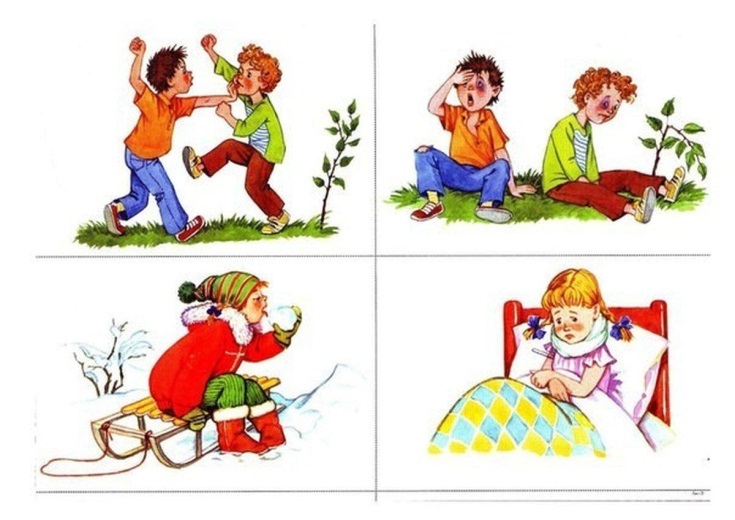 Рисунок 1 - Сюжетное рисованиеИтак, сюжетные рисунки очень близки по своей сути к мультипликации. Мультипликация требует от детей умения владеть компьютером, чтобы создать видео, наложить звук и т.п. Первоклассникам зачастую сложно овладеть такими навыками, это занимает много времени, поэтому в 1 классе учащиеся могут пробовать себя в мультипликации, создавая сюжетные рисунки. Таким образом, в данном параграфе мы рассмотрели особенности искусства мультипликации как вида творческой активности. Мы выделили основные виды мультипликационной деятельности, показали ее положительное воздействие на процесс обучения и развития младшего школьника. Отличной тренировкой в создании мультипликации для младших школьников является создание сюжетных рисунков, которые представляют собой набор изображений, связанных композиционно. Выводы по первой главе1. Под детским изобразительным творчеством следует понимать осознанное отражение ребенком окружающей действительности в рисунке, лепке, конструировании и т.п. Рисование – это важная составляющая часть художественного образования. 2. Мультипликационная деятельность прямым образом связана с изобразительной деятельностью, с декоративно-прикладным искусством. Получается, что, занимаясь мультипликацией, дети реализуют свои способности в разных направлениях подготовки. Самая простая форма работы с мультиками в школе – это их просмотр. Создание мультфильмов – это более сложная деятельность. Существуют разные виды мультипликации. Создание непосредственно мультфильма (с применением компьютерных технологий) является сложной задачей для первоклассников. Знакомство детей с процессом создания мультфильмов можно  начать с создания сюжетных рисунков. 
ГЛАВА 2. ЭМПИРИЧЕСКОЕ ИССЛЕДОВАНИЕ РАЗВИТИЯ ИЗОБРАЗИТЕЛЬНОГО ТВОРЧЕСТВА В РИСОВАНИИ У ПЕРВОКЛАССНИКОВ СРЕДСТВАМИ МУЛЬТИПЛИКАЦИИ
2.1 Выявление исходного уровня развития изобразительного творчества в рисовании у первоклассниковВ данной главе мы раскрываем содержание работы, направленное на диагностику творческих способностей учащихся первых классов.В качестве  гипотезы исследования мы выдвинули предположение о том, что использование технологий мультипликационного кино повышает уровень развития изобразительного творчества в рисовании у первоклассников. Мы пришли к выводу, что для того, чтобы познакомить младших школьников с искусством мультипликации на практике, правильнее начать работу с создания сюжетных рисунков. Сюжетное рисование предполагает создание нескольких рисунков, которые связаны между собой по смыслу. Они отображают те или иные процессы, действия. Мы определили уровень развития изобразительного творчества в рисовании у первоклассников, после чего составили программу для первоклассников по созданию сюжетных рисунков. После работы по составленной программе мы снова предложили детям выполнить задания на определение уровня развития изобразительного творчества. Исследование проводилось на базе МОУ СОШ №1, города Сердобска. В исследовании приняли участие ученики 1 «А» класса в количестве 20 человек. Итак, цель эмпирического исследования состоит в том, чтобы определить уровень развития изобразительного творчества в рисовании у первоклассников. Для достижения поставленной цели мы обратились к следующим методикам: 1. Методика «Дорисовывание» (автор Е. П. Торренс)Учащимся предлагается лист, на котором изображены два ряда по четыре кружка. Задача испытуемых – превратить данные кружки в  как можно большее количество предметов и вещей. Оценка результатов производится следующим образом: за каждый новый рисунок дается 1 балл. Максимальное количество баллов – 8. На выполнение задания отводится 5 минут. 2. Методика «Солнце в комнате» (авторы: В. Синельников, В. Кудрявцев) Цель данной методики состоит в том, чтобы определить способность ребенка преобразовать «нереальное» в «реальное» в контексте заданной ситуации путем устранения несоответствия. Мы выдали учащимся картинку, на которой изображены стол, стул, человек, солнце и спросили детей о том, что на картинке неправильно, после чего предложили испытуемым исправить картинку так, чтобы она стала правильной. Критерии оценивания задания представлены в приложении. Итак, представим первичные результаты исследования в таблице 1: Таблица 1 -  Результаты первичной диагностики  уровня развития изобразительного творчества в рисовании у первоклассниковИтак, задание «Дорисовывание» учащиеся в большинстве своем выполнили наполовину (дорисовали 4 кружка из 8). Это средний показатель. Работая с картинкой «Солнце в комнате» большинство учащихся прибегло к такому методу исправления рисунка, как закрашивание солнышка или его стирание. Очень редкие ученики попытались переделать композицию рисунка, поделить его на две части, обыграть изображение солнца и т.п. 2.2 Программа работы с учащимися первого класса по созданию мультипликационных киноМы составили программу по работе над мультипликационным кино для учащихся первых классов, в основе которой лежит создание сюжетных рисунков. В процессе изучения мультипликации находят свою реализацию образовательные, развивающие и воспитательные функции.Образовательные функции имеют своей целью формирование следующих компетенций:представления о фильме как о произведении искусства;навыков фото и видеосъемки, монтажа, озвучивания фильма;системы знаний, умений, навыков по основам киноискусства;понимание основы языка экранных искусств;начальных навыков работы сценариста, режиссера, оператора, актеров в процессе работы над фильмом.Воспитательные функции способствуют:созданию у детей положительного настроя на занятиях в творческом объединении, формируют мотивацию к овладению необходимыми знаниями и умениями;усилению волевых качеств, концентрации внимания, чувства товарищества и личной ответственности;формированию художественно-эстетического вкуса.Развивающие функции способствуют:развитию творческого воображения, композиционного мышления;общему развитию личности ребенка.Цель составленной нами программы состоит в том, чтобы осуществить творческое развитие школьников и их приобщение к миру мультипликации. Программа по развитию изобразительного творчества в рисовании у младших школьников средствами мультипликации состоит из следующих занятий: Занятие 1 (подготовительное). Знакомство с понятиями «композиция» и «крупность плана». Практической составляющей данного занятия служат игра «Определи крупность плана», в которой детям предлагаются разные картинки, на которых те или иные предметы изображены крупным или задним планом. Задача детей – опередить план изображения. Для знакомства с понятием «композиция» мы предлагаем использовать сюжетные карточки, которые дети должны разложить по порядку и составить рассказ по картинкам. Занятие 2 (подготовительное). Воссоздание сюжета сказок «Колобок», «Курочка ряба», «Три медведя», «Федорино горе» (методика дорисовывания). Учащимся предлагается набор сюжетных рисунков по узнаваемым сказкам. Их задача – правильно распределить карточки и составить рассказ. Занятие 3 (подготовительное). Иллюстрация русской народной сказки. Цель – познакомить учащихся с книжной иллюстрацией. Перед школьниками ставится задача создать ряд рисунков, сопровождающих их любимую русскую народную сказку. Необходимо внимательно продумать композиционное построение сказки. Занятие 4 (подготовительное). Определение понятия «мультфильм». На занятии дети знакомятся с историей создания мультфильмов; пробуют делать простейший эффект движения на бумаге. Занятие 5 (подготовительное). Знакомство с техниками создания мультфильмов (рисованная анимация и кукольная анимация). Простейшая отработка приемов каждой из техник. Занятие 6 (подготовительное). Знакомство с простейшими программами по монтажу видео и звука. Занятие 7. Создание рисованного мультфильма. Создание мультипликационного фильма подразумевает прохождение следующих этапов:1. Подготовительный этап, который являет собой создание идеи и сценария будущего мультфильма, что можно сделать посредством «мозгового штурма». На этом этапе формируются такие важные навыки, как коммуникация и сотрудничество.2. Художественно-изобразительный этап, на котором учащиеся придумывают, как будет выглядеть главный герой их мультфильма, какие качества ему будут свойственны. Необходимо проявить трудолюбие и продумать все до мельчайших деталей.3. Технологический этап, который предполагает создание мультфильма с помощью специальной программы.4. Аудиально-артистический этап, на котором оформляется музыкальное сопровождение фильма и его озвучка.5. Заключительный этап, который подразумевает просмотр и оценку созданного фильма. Мы составили ряд рекомендаций для работы с детьми над рисованной анимацией:1. Подготовительный этап: разделение учащихся на рабочие группы; выбор сказок, которые будут положены в основу мультфильмов, создание сценария (сокращение сказки). Подготовительный этап должен начинаться с рассказа учителя о том, как правильно работать в группах, на что следует опираться при распределении ролей в группе, о важности уважительного отношения к членам группы и т.п. Затем необходимо познакомить детей с оборудованием, компьютерами, которые помогут им создавать мультфильм. Необходимо провести инструктаж по технике безопасности.Мы рекомендуем поделить учащихся на группы, где будут присутствовать как дети с развитым творческим мышлением, так и дети с меньшими креативными способностями. В таком случае все команды будут относительно равны.2.  Художественно-изобразительный этап: создание множества рисунков, содержание которых должно быть тщательно продумано. Об этом необходимо сообщить детям. Нужно предложить им сначала создать наброски, а потом уже работать над чистовиком. Создавать рисунок проще и быстрее, нежели чем куклу, но работать с ним впоследствии сложнее.3. Технологический этап: загрузка сканов созданных рисунков на компьютер и работа в специальной программе по созданию мультфильма (можно использовать обычное приложение PowerPoint или любой видео редактор с простым интерфейсом). Как правило, детский мультик будет представлять собой смену тематически и сюжетно объединенных картинок. Задача учащихся – правильно подставить музыкальное сопровождение и озвучить фильм.Работа над созданием мультипликационного фильма представляет собой метод проектов. Это значит, что учитель лишь наблюдает за деятельностью учащихся.4. Заключительный этап: просмотр и оценка созданного фильма. 
2.3 Анализ и интерпретация результатовМы провели 7 занятий с учащимися первого класса по созданию мультипликационного кино. Результатом выполнения программы стали 4 простых мультипликационных фильма: «Иван-царевич и серый волк», «Маша и медведь», «Репка» и «Царевна лягушка». Учащиеся работали в группах по 5 человек. После работы над созданием мультипликации мы предложили детям снова выполнить задания по методикам, описанным в параграфе 2.1. Результаты представлены в таблице 2: Таблица 2 - Результаты вторичной диагностики  уровня развития изобразительного творчества в рисовании у первоклассниковРезультаты исследования позволяют нам сделать вывод о том, что в процессе работы над созданием мультипликаций учащиеся повышают уровень развития изобразительного творчества в рисовании. С заданием «Дорисовывание» учащиеся справились лучше, но их средний балл вырос незначительно, зато можно отметить, что снова созданные рисунки отличались по своему содержанию: они были детально прорисованные, в некоторых работах угадывались попытки учеников связать по смыслу рисунки между собой. Задание «Солнце в комнате» также было выполнено учащимися лучше, чем в первый раз. Учащиеся попробовали наполнить свои рисунки каким-то новым смыслом, а не просто стереть или закрасить солнце. Таким образом, мы можем сказать, что гипотеза исследования о том, что использование технологий мультипликационного кино (сюжетного рисунка) повышает уровень развития изобразительного творчества в рисовании у младших школьников, подтвердилась. Выводы по второй главе1. Мы поставили цель определить уровень развития изобразительного творчества в рисовании у первоклассников. Для достижения цели мы использовали методики «Дорисовывание» (автор Е. П. Торренс) и «Солнце в комнате» (авторы В. Синельников, В. Кудрявцев). В исследовании приняли участие 20 учеников 1 класса. Первичный средний балл испытуемых  за выполнение задания «Дорисовывания» составил 4,45 балла, а за задание «Солнце в комнате» -  2,75 балла. 2. Мы составили программу работы с детьми по созданию мультипликационного кино, которая включает в себя 7 занятий, на которых учащиеся знакомятся с историей появления мультипликационного кино, с понятиями «композиция» и «план изображения», «сюжет», учатся составлять сюжетные рисунки. На завершающем занятии учащиеся работают над созданием мультипликационного кино с применением ИКТ. 3. После работы над созданием мультипликационного кино мы предложили школьникам повторно выполнить задания «Дорисовывание» и «Солнце в комнате». Результаты повторной диагностики показали положительную динамику. Гипотеза о том, что мультипликационное кино является средством повышения уровня развития изобразительного творчества в рисовании у первоклассников, подтвердилась. 
ЗАКЛЮЧЕНИЕСовременная система образования стремится к развитию личностного потенциала каждого человека, к обретению им прочных знаний, умений и навыков, которые впоследствии могут быть реализованы на практике. К числу названных компетенций относится и развитие творческого потенциала человека. Мультипликационное кино – это средство развития изобразительного творчества в рисовании у первоклассников. Мультипликация может использоваться учителем на уроке в самой простой форме – просмотр мультфильмов. Создание мультипликационных фильмов способствует развитию творческого потенциала школьников. Самым распространенным видом мультипликации является  рисованная мультипликация. Рисование – это художественная творческая деятельность ребенка, поскольку между графическим восприятием декоративных мотивов или образов действительности и осмыслением характерных особенностей изображаемого существуют связь. В школе главная цель художественного образования заключается в разностороннем художественно-творческом развитии учащихся. В основе преподавания предмета «Изобразительное искусство» лежит единство обучения и воспитания, взаимодействие с образовательными дисциплинами.Мультипликационная деятельность, развивающиеся день ото дня технологии по созданию мультфильмов вызывают интерес у младших школьников. Мультипликационная деятельность прямым образом связана с изобразительной деятельностью, с декоративно-прикладным искусством, литературой, музыкой, театром, кинематографом, информатикой. Мультики активно воздействуют на чувства и эмоции детей, благотворно влияют на их способность к фантазии. Во время работы над мультипликационным фильмом, учащиеся активно взаимодействуют между собой, в них пробуждается естественная нужда в общении. В работе названы основные виды мультипликации, подробно описано положительное воздействие данного вида деятельности на процесс обучения и развития младшего школьника.В основе работы над созданием мультипликационных фильмов лежит создание сюжетных рисунков. Сюжетное рисование – это рисование детьми отдельных сюжетов. В работе представлена программа занятий с детьми по созданию мультипликационных фильмов по сюжетам  русских народных сказок.   Мы провели опытно-экспериментальное исследование, целью которого было исследование влияния использования мультипликационных технологий на уровень развития изобразительного творчества в рисовании у младших школьников, обратившись к методике «Дорисовывание» (автор Е. П. Торренс) и к методике «Солнце в комнате» (авторы В. Синельников, В. Кудрявцев). Мы предложили детям выполнить задания, предлагаемые авторами методик до и после работы над созданием мультипликации. Вторичные результаты показали положительную динамику. Таким образом, экспериментально было доказано, что использование технологий мультипликационного кино повышает уровень развития изобразительного творчества в рисовании у младших школьников.
Список использованных источниковБурова А. И. МОДЕЛЬ РАЗВИТИЯ ТВОРЧЕСКИХ СПОСОБНОСТЕЙ МЛАДШИХ ШКОЛЬНИКОВ СРЕДСТВАМИ ЛЕГО-МУЛЬТИПЛИКАЦИИ //ББК 72 П111. – 2019.Василенко П. Г. Педагогические условия развития творческих способностей учащихся к изобразительной деятельности //Теория и практика общественного развития. – 2012. – №. 8.Карих В. В., Бархатова С. В. РАЗВИТИЕ ИЗОБРАЗИТЕЛЬНЫХ СПОСОБНОСТЕЙ ДЕТЕЙ СТАРШЕГО ДОШКОЛЬНОГО ВОЗРАСТА В ПРОЦЕССЕ РИСОВАНИЯ //Азимут научных исследований: педагогика и психология. – 2021. – Т. 10. – №. 1 (34). – С. 142-146.Карпова Л. Г. Развитие творческих способностей младших школьников во внеучебной деятельности //Омск: ГОУ ВПО ОмГПУ. – 2011. – Т. 215. – С. 215.Клочкова А. М. Развитие творческих способностей детей старшего дошкольного возраста через создание мультфильмов. – 2020.Коваленко О. О. Коллективное творчество младших школьников //Мир образования-образование в мире. – 2006. – №. 3. – С. 126-130.Кононова И. Н. МУЛЬТИПЛИКАЦИЯ КАК СРЕДСТВО РАЗВИТИЯ ТВОРЧЕСКИХ СПОСОБНОСТЕЙ ДОШКОЛЬНИКОВ //ПЕРСПЕКТИВЫ РАЗВИТИЯ НАУКИ В СОВРЕМЕННОМ МИРЕ. – 2019. – С. 260-266.Маслова Е. В. Развитие творческих способностей у детей младшего школьного возраста на занятиях мультипликации в учреждении дополнительного образования : дис. – 2020.Мацкевич Ж.В. Развитие изобразительного творчества в рисовании у детей старшего дошкольного возраста под влиянием мультипликационных кинофильмов // Сибирский педагогический журнал, 2017 [Электронный ресурс] URL: https://cyberleninka.ru/article/n/razvitie-izobrazitelnogo-tvorchestva-v-risovanii-u-detey-starshego-doshkolnogo-vozrasta-pod-vliyaniem-multiplikatsionnyh-kinofilmov/viewer (Дата обращения: 24.03.2021)Радостева С. В. Развитие творческих способностей подростков средствами изобразительного искусства на занятиях мультипликацией в системе дополнительного образования : дис. – М., 2004. http://nauka-pedagogika. com/pedagogika-13-00-02/dissertaciya-razvitie-tvorcheskih-sposobnostey-podrostkov-sredstvami-izobrazitelnogo-iskusstva-na-zanyatiyah-multiplikatsiey-v-sisteme, 2004.Романова М. Н., Потапова И. Н. РАЗВИТИЕ ХУДОЖЕСТВЕННО_ТВОРЧЕСКИХ СПОСОБНОСТЕЙ У МЛАДШИХ ШКОЛЬНИКОВ //Научный электронный журнал Меридиан. – 2018. – №. 4. – С. 300-302.Татаринцева А. Ю., Комарова А. А. Создание мультипликации как технология развития творческого потенциала младших школьников //Современные проблемы науки и образования. – 2018. – №. 5. – С. 114-114.Шалаева Г. П. Рисование. – 2004. – 300 с.Шаханина Л. И. и др. Нетрадиционное рисование как один из способов развития креативного мышления младших школьников //Научно-методический электронный журнал Концепт. – 2015. – №. S38. – С. 191-195.Юсов Б. П. Современная концепция образовательной области «Искусство» в школе //Виды искусства и их взаимодействие. – 2011. – С. 20.Направление подготовки: 44.03.01 Педагогическое образованиеПрофиль подготовки: Начальное образованиеИмя ребенкаКоличество набранных балловКоличество набранных балловИмя ребенкаМетодика «Дорисовывание»Методика «Солнце в комнате»Антон С.42Альбина К.53Борис Е.42Виталий Н.42Григорий У.52Демьян Л. 52Ирина Ю.63Продолжение таблицы 1Продолжение таблицы 1Продолжение таблицы 1Ксения З.54Лариса Л.42Леонид Г. 43Максим Р. 32Никита Р. 42Олег О.32Ольга Ш. 53Роман У. 44Станислав Ж. 42Татьяна Г. 44Ульяна С. 32Филипп Н. 65Эмилия Б. 74Яна К. 53Среднее значение4,452,75Имя ребенкаКоличество набранных балловКоличество набранных балловИмя ребенкаМетодика Методика «Солнце в Продолжение таблицы 2Продолжение таблицы 2Продолжение таблицы 2«Дорисовывание»комнате»Антон С.53Альбина К.73Борис Е.63Виталий Н.54Григорий У.53Демьян Л. 63Ирина Ю.73Ксения З.55Лариса Л.52Леонид Г. 44Максим Р. 62Никита Р. 43Олег О.43Ольга Ш. 64Роман У. 44Станислав Ж. 43Татьяна Г. 44Ульяна С. 33Филипп Н. 85Эмилия Б. 85Яна К. 54Среднее значение5,3 (+0,85)3,45 (+0,7)